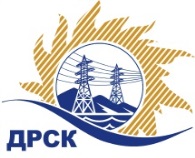 Акционерное Общество«Дальневосточная распределительная сетевая  компания»ПРОТОКОЛ № 312/УТПиР-Рзаседания закупочной комиссии по рассмотрению заявок по открытому запросу предложений на право заключения договора: «Установка автографов на транспортные средства  филиала "АЭС"» закупка 1124  раздел 2.2.1  ГКПЗ 2017СПОСОБ И ПРЕДМЕТ ЗАКУПКИ: Открытый запрос предложений  «Установка автографов на транспортные средства  филиала "АЭС"» закупка 1124   ПРИСУТСТВОВАЛИ:  члены постоянно действующей Закупочной комиссии ОАО «ДРСК»  2-го уровня.ВОПРОСЫ, ВЫНОСИМЫЕ НА РАССМОТРЕНИЕ ЗАКУПОЧНОЙ КОМИССИИ: О  рассмотрении результатов оценки заявок Участников.О признании заявок соответствующими условиям Документации о закупке.О предварительной ранжировке заявок.О проведении переторжкиРЕШИЛИ:ВОПРОС № 1.  О рассмотрении результатов оценки заявок УчастниковПризнать объем полученной информации достаточным для принятия решения.Принять цены, полученные на процедуре вскрытия конвертов с заявками участников открытого запроса предложений.ВОПРОС № 2.  О признании заявок соответствующими условиям Документации о закупкеПризнать заявки ООО "СМ"  (675000, г. Благовещенск,  ул. Забурхановская, д. 85, оф. 45), ООО "ТЕХНОКОМ-ДВ"  (680000, г. Хабаровск,  ул. Шеронова, д. 115)  соответствующими условиям Документации о закупке и принять их к дальнейшему рассмотрению.ВОПРОС № 3.  О предварительной ранжировке заявокУтвердить предварительную ранжировку заявок:ВОПРОС № 4.  О проведении переторжкиПровести переторжку;Допустить к участию в переторжке предложения следующих участников: ООО "СМ"  (675000, г. Благовещенск,  ул. Забурхановская, д. 85, оф. 45), ООО "ТЕХНОКОМ-ДВ"  (680000, г. Хабаровск,  ул. Шеронова, д. 115);  Определить форму переторжки: заочная;Назначить переторжку на 04.04.2017 в 14:00 час. (благовещенского времени);Место проведения переторжки: ЭТП b2b-energo;Ответственному секретарю Закупочной комиссии уведомить участников, приглашенных к участию в переторжке, о принятом комиссией решении.Исп. Ирдуганова И.Н.Тел. 397-147г. Благовещенск« 31» марта   2017 г.№Наименование участника и его адресЦена заявки на участие в закупке, руб. без НДС1ООО "СМ"  (675000, г. Благовещенск, ул. Забурхановская, д. 85, оф. 45)3 535 950,002ООО "ТЕХНОКОМ-ДВ"  (680000, г. Хабаровск,  ул. Шеронова, д. 115)3 589 694,07Место в предварительной ранжировкеНаименование участника и его адресЦена заявки на участие в закупке, руб. без НДСБалл по неценовой предпочтительностиСтрана происхождения1 местоООО "СМ"  (675000, г. Благовещенск, ул. Забурхановская, д. 85, оф. 45)3 535 950,000,13РФ2 местоООО "ТЕХНОКОМ-ДВ"  (680000, г. Хабаровск,  ул. Шеронова, д. 115)3 589 694,070,06РФОтветственный секретарь Закупочной комиссии  2 уровня АО «ДРСК»____________________М.Г. Елисеева